Уроки  мужества	17 октября 2022 года в рамках акции «Уроки Мужества» в государственном казенном общеобразовательном учреждении  «Специальная (коррекционная) общеобразовательная школа - интернат № 1», как и во всех субъектах Российской Федерации, проведена Всероссийская акция «Письмо солдату». 	Мероприятие направлено на поддержку военнослужащих, участвующих в специальной военной операции. 	Воспитанники школы-интерната подготовили рисунки, письма, которые отправлены в Центральный Дом Российской Армии в Москву с пометкой «Письмо солдату».	Также в школу был приглашен представитель Всероссийской Общественной Организации «Боевое братство» Терещенко Сергей Васильевич, при участии  которого  воспитатель 6 класса Ерохин Станислав Валерьянович  провел Урок  Мужества.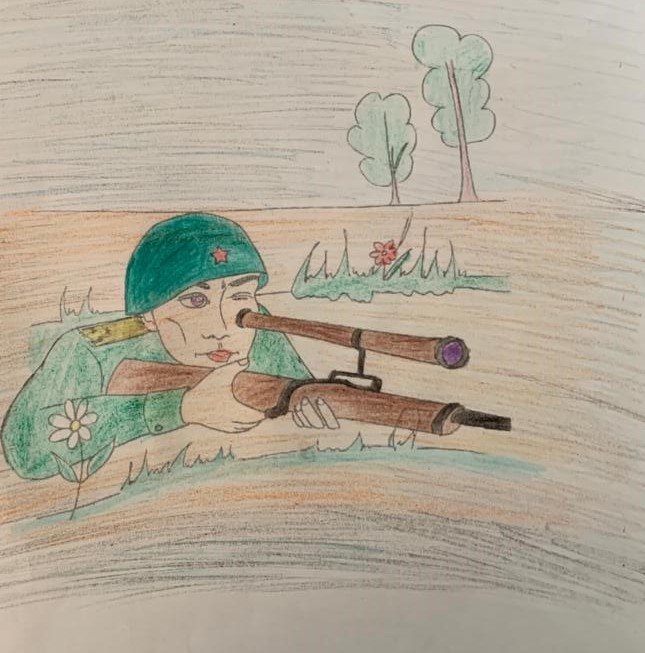 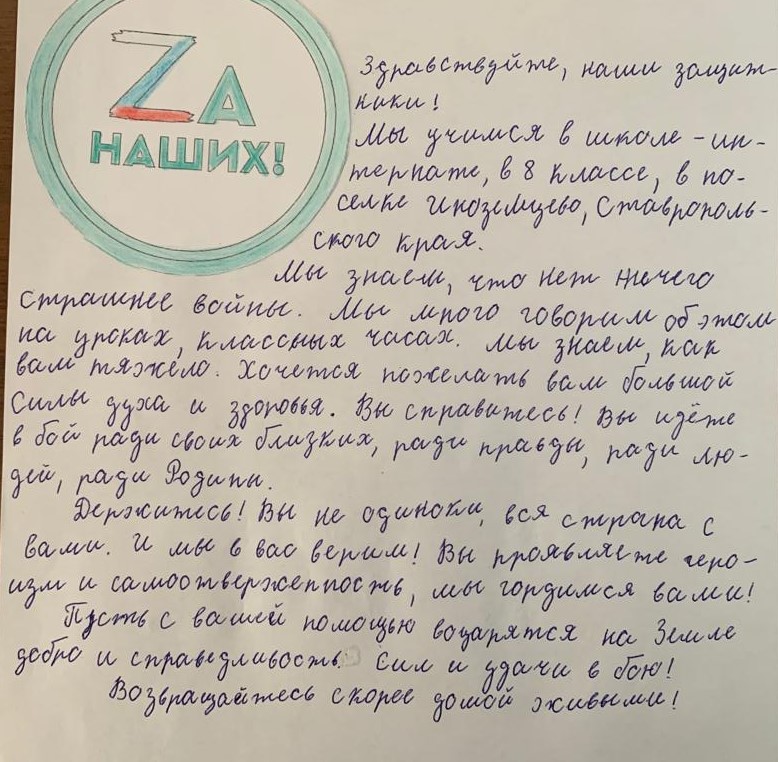 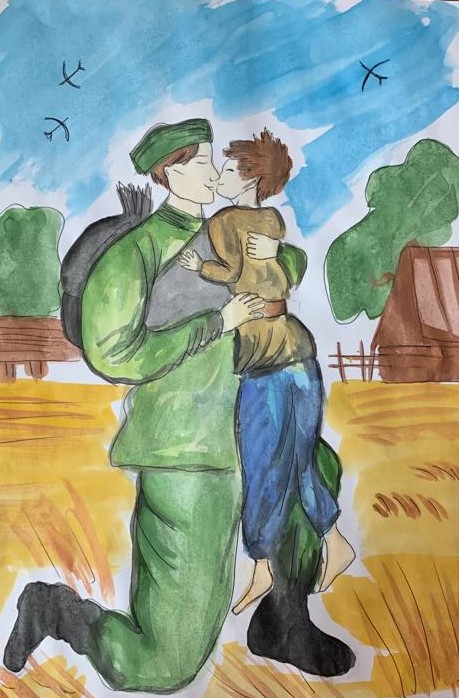 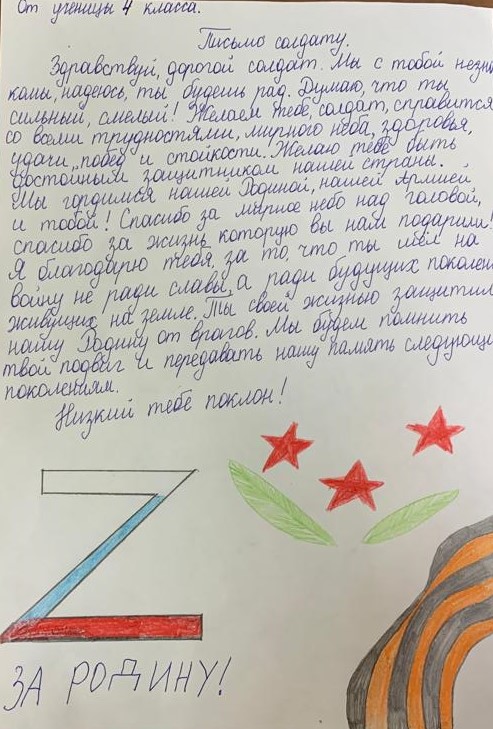 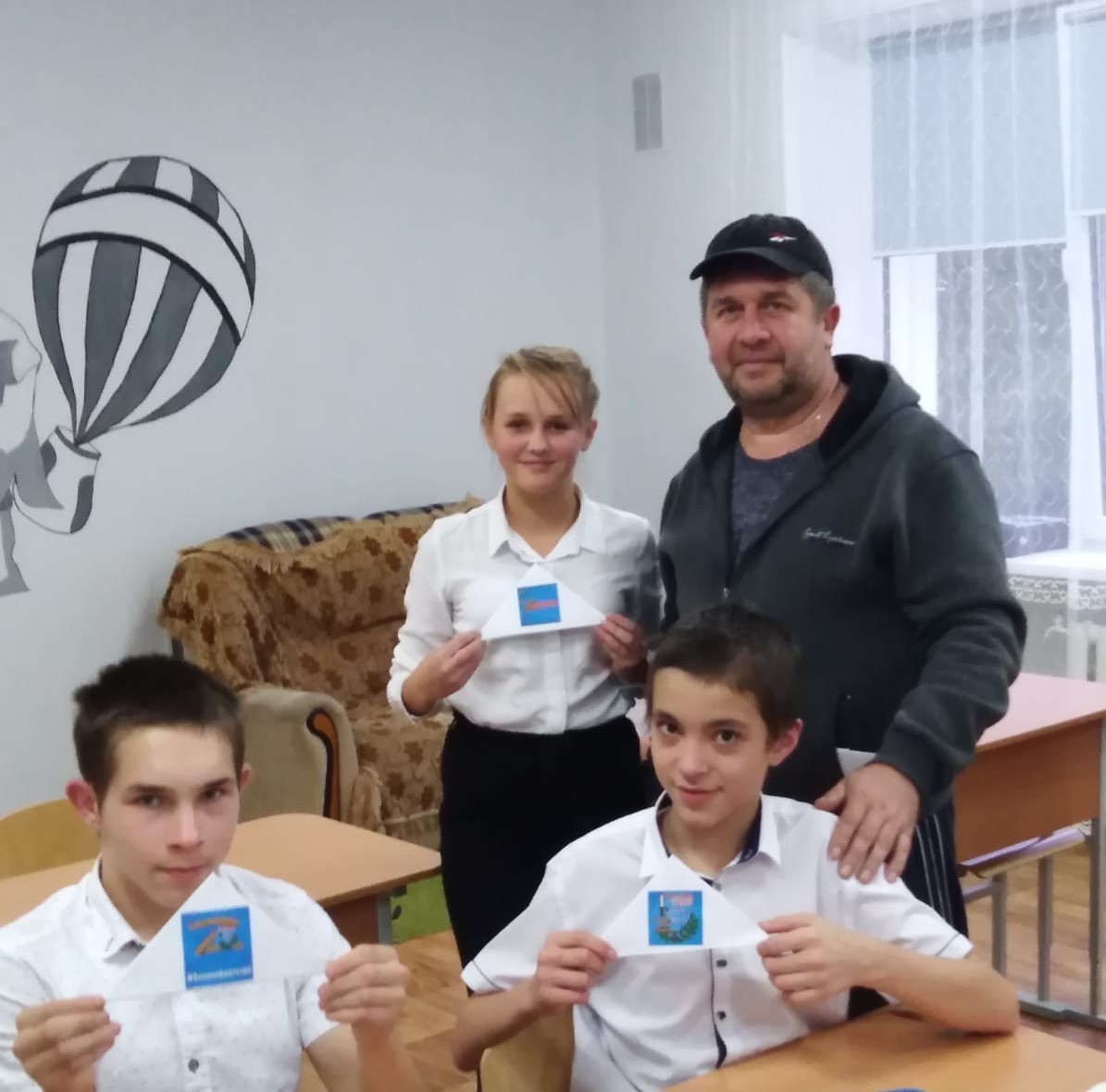 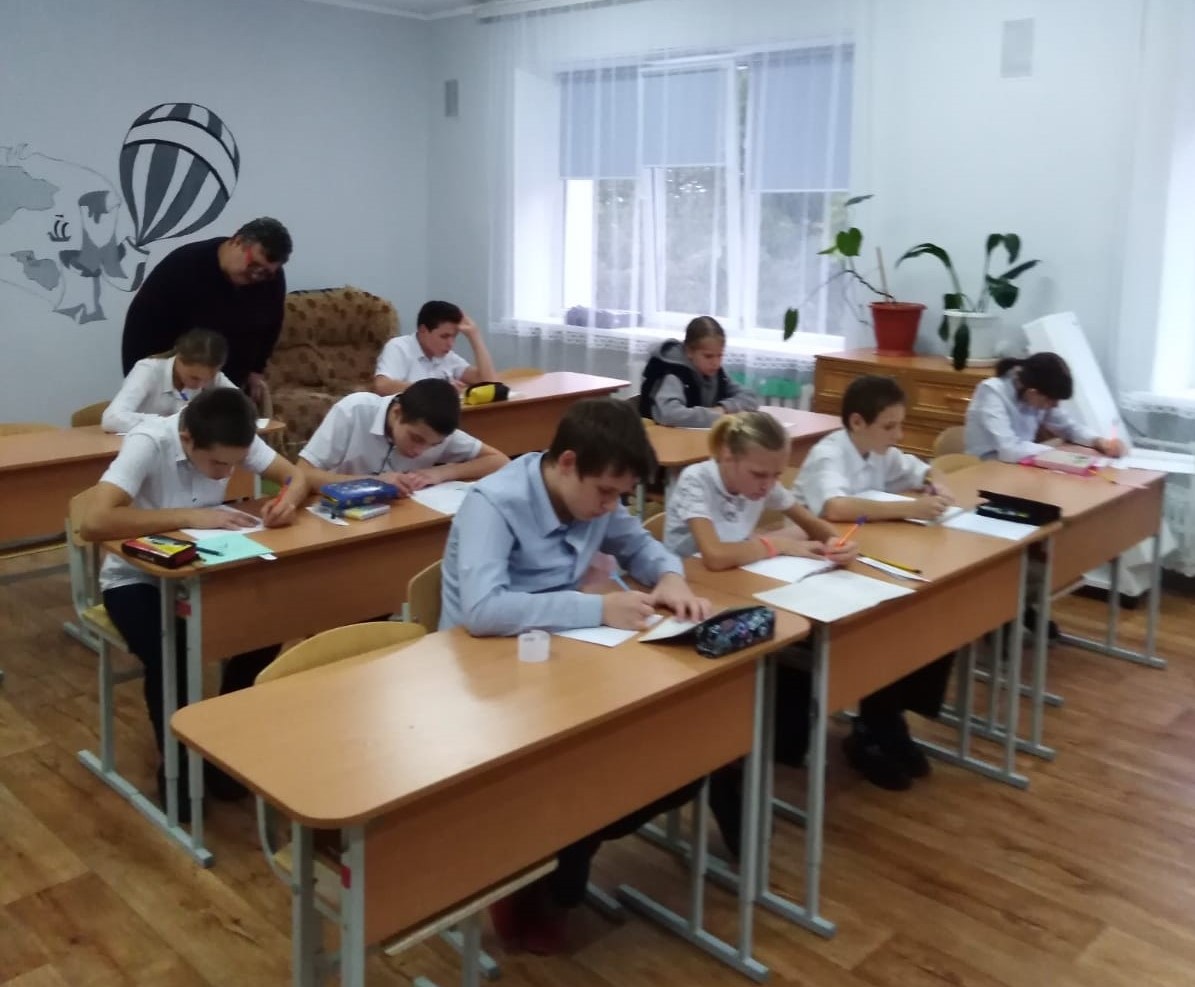 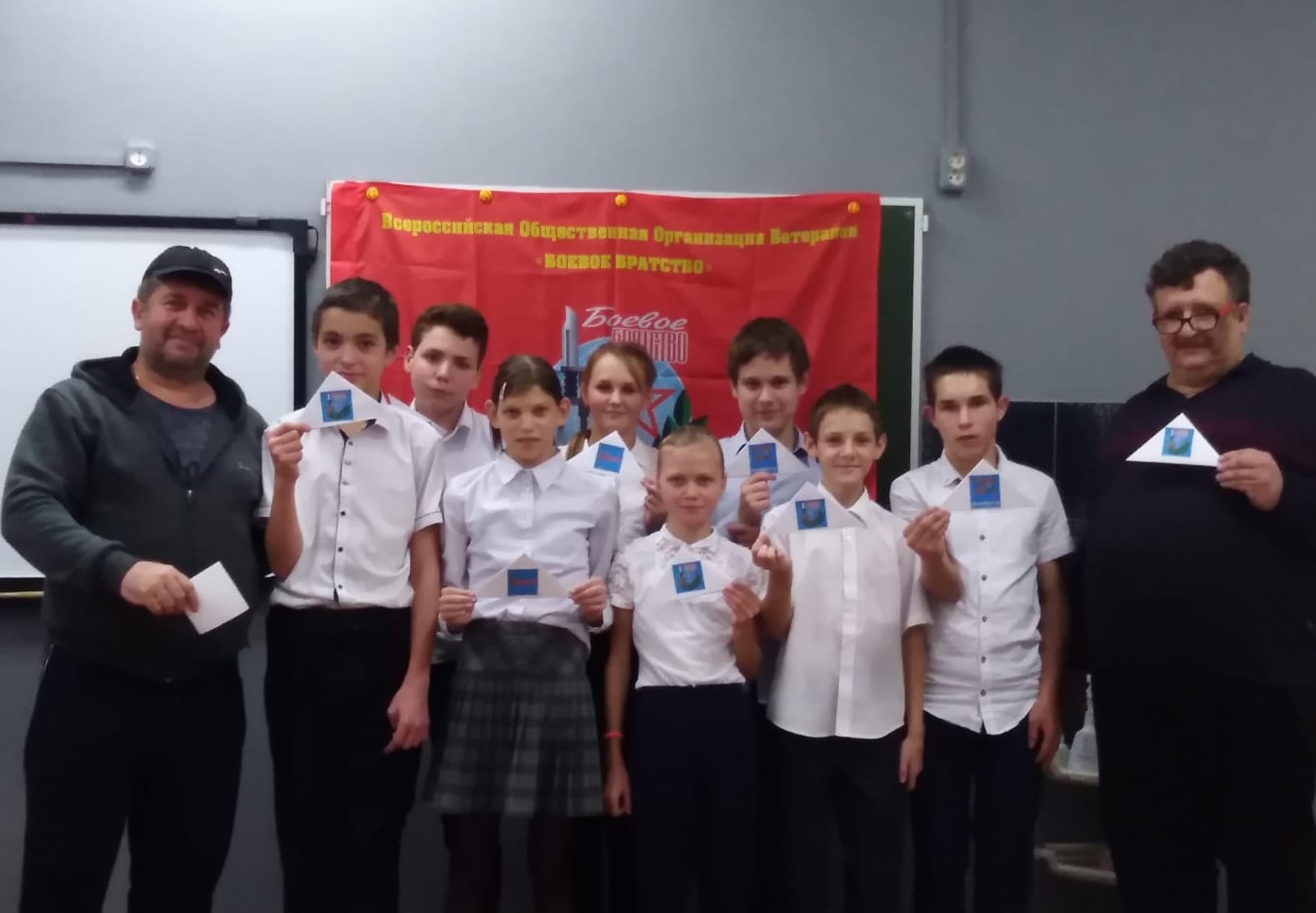 